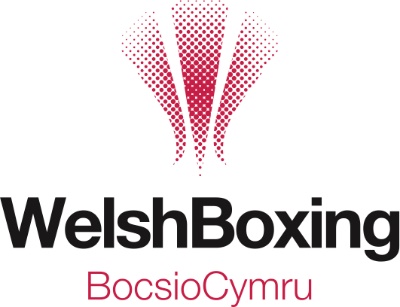 WABA APPLICATION FOR AFFILIATION FORM  We hereby apply for Membership of the Welsh Amateur Boxing Association Ltd ( WABA ) and agree to abide by the Articles, Policies, Membership Regulations and Domestic Rules of WABA. Copies of these are available online or by contacting the office.We agree to pay the season affiliation fee for Membership of WABA following a club inspection to be arranged with the relevant division.PLEASE COMPLETE IN BLOCK CAPITAL LETTERSNAME OF CLUB:   ___________________________________________________________FULL ADDRESS OF CLUB GYM:  ________________________________________________				  _________________________________________________				  _________________________________________________POST CODE:			  ___________________NAME OF FIRST CONTACT FOR CLUB:  ___________________________________________POSITION IN CLUB:			   ____________________________________________HOME ADDRESS:			  ____________________________________________					  ____________________________________________					  ______________________ Post  Code_____________CONTACT DETAILS:	HOME TELEPHONE No. ___________________________			Mobile Number.  		   ___________________________			Email Address		  __________________________________CLUB OFFICERS:	CHAIRMAN		  ___________________________________			SECRETARY		  ___________________________________			TREASURER		  ___________________________________Page 1 of 2CLUB COACHES:HEAD COACH		 ____________________________________QUALIFICATIONS (If any) ____________________________________OTHER COACHES:  1st. ___________________________Qualifications ________________		        2nd ___________________________ Qualifications ________________Terms and Conditions of Application for Affiliation.The applicant understands that WABA Ltd are the sole judges of whether the application for affiliation is approved or declined.If successful, the Applicant will be informed in writing and provided with a WABA Welcome Pack containing full details of the Organisational and Operational policies of WABA Ltd which must be fully adhered to.The WABA Welcome Pack will contain full details of the next steps the New Club must undertake together with details of the WABA Division to which the new  Club has been allocated.All new applicants for Affiliation to WABA agree that they will not have any connection to or with as an integral part of the Boxing Gym; Unlicensed Boxing Kick Boxing Mixed Martial Arts Cage Fighting White Collar BoxingAll new applicants agree that their application and all details regarding their Club and its Officers and Coaches can be retained on file by WABA Ltd in accordance with current Data Protection Regulations. Personal Data will only be used by WABA Ltd for communication purposes and contained on the WABA Ltd Website to help promote the Club.Signed on behalf of applicant:-______________________________________Name _______________________________Position in Club; ______________________________________________DATE; ______________________________							Page 2 of 2